АКТУАЛЬНЫЕ ВАКАНСИИ ДЛЯ ВЫПУСКНИКОВ И СТУДЕНТОВДайджест вакансий

В МАОУ "Гимназия №91", г. Уфа, ул. Красина 33, требуются: 

учитель информатики (7-8 классы) 
учитель русского языка 
учитель математики 

По всем вопросам обращаться по номеру телефона +7 917 379-99-33, Ирина Вячеславовна


В Уфимский автотранспортный колледж требуется: Педагог-психолог
Социальный педагог
Администратор учебных корпусов
Специалист по закупкам;
Заведующий складом;
Дворник ;
Плотник.

Резюме на ватсап 89874986021

В дружный творческий коллектив МАОУ "Школа 19 им.Б. И. Северинова" приглашается на работу
учитель ФИЗИКИ
Справки по тел. 215 12 20
Резюме просим направить на адрес: severinova19@yandex.ru

БГМУ КАФЕДРА ИНОСТРАННЫХ ЯЗЫКОВ С КУРСОМ ЛАТИНСКОГО ЯЗЫКА 
СЕКРЕТАРЬ НА 1,5 СТАВКИ
Студентов - рассматриваем магистрантов с дальнейшей перспективой работы преподавателем.
График: обговаривается на собеседовании.
Требования:
Умение работать на компьютере;
Курьерская работа;
Наличие справки о несудимости.
Резюме: alsu_chulpanova@mail.ru

Преподаватель английского языка в студию иностранных языков EasyEnglish

Требования:
• законченное \ незаконченное высшее образование в очном формате в сфере лингвистики, педагогики
• опыт работы преподавателем от 1 года
• уровень владения языком: С1 - С2.
Обязанности:
Обучение английскому языку онлайн\офлайн:
1. Проведение парных и индивидуальных занятий у взрослых и детей
2. Подготовка к ЕГЭ, ОГЭ
3. Подготовка к сдаче международных экзаменов.
Условия:
• заработная плата 2 раза в месяц
• оплата от 450 рублей за занятие (50 минут).
Итоговая стоимость оплаты 1 урока определяется по итогам собеседования.

Контактные данные:
-для отправки резюме: easyeng.2022@gmail.com
-для связи: 8965 665 64 29

Педагог по математике в центр дополнительного образования

Заработная плата: от 20.000 рублей
Гибкий график, возможно совмещать с учебой (основной работой)
Требования:
* Возраст от 18 лет;
* Быстрая обучаемость;
* Коммуникабельность;
* Грамотная речь;
* Умение работать с детьми двух возрастных категорий (от 4 до 8 лет и с 1 по 6 класс)
Обязанности:
* Проведение занятий по математике с детьми от 4 до 8 лет;
* Проведение занятий по школьной и углубленной математике с детьми 1 - 7 класс
* Проведение занятий по нашим методикам (перед трудоустройством обучение)
* Работа с родителями учеников (обратная связь от педагога по занятию);
* Участие в организации и проведении олимпиад и математических соревнований
Условия:
Гибкий график, возможность работать в первой или во второй половине дня, совмещать с основным местом работы или учебы
Сопровождение на всех этапах работы
Молодой коллектив
Стабильные выплаты два раза в месяц
Наш сайт: http://olimpmath.ru/
Телефон для связи: 8996-229-86-27
Марина Олеговна

Электронная почта:
maths_gameufa@mail.ru

ГКБ 18 Уфа , ул.Блюхера 3 , Санаторий ,,Акбузат,, Уфа, ул.Мечникова 121 , РКИБ Уфа , ул.Запотоцкого 37, БСМП 22 , г.Уфа , ул .Братьев Кадемцевых 8, РДКБ Уфа , ул. Сафроновский переулок 4/1 , Санаторий ,,Толпар ,, ,Алкино ул.Нагорная 1 
СРОЧНО ТРЕБУЮТСЯ СОТРУДНИКИ 
на пищеблок , сменный график 2/2 
Стабильная зарплата , социальный пакет , устройство по ТК или по договору 
ПОВАР-З/П от 30 000 руб.
КУХОННЫЙ РАБОТНИК -З/П от 22 000 руб.
РАЗДАТЧИЦА/ФАСОВЩИЦА -З/П от 20 000 руб.
ГРУЗЧИК-З/П от 22 000 руб.
ЗАВЕДУЮЩИЙ ПРОИЗВОДСТВОМ -З/П от 50 000 руб.
ТРЕБОВАНИЕ: действующая медицинская книжка 
По всем вопросам обращаться Васильева Гузель Тагировна 89191467114

МАОУ Школа № 124 приглашаются на работу:
учитель английского языка 1 смена;
учитель английского языка 2 смена;
учитель истории;
учитель начальных классов.
Справки по тел. +7 (937) 489-99-72
Резюме просим направить на адрес: maoy124@mail.ru

Подростковый клуб "Радуга" (ул. Российская, д.10) требуется СОЦИАЛЬНЫЙ ПЕДАГОГ. Режим работы: пн - пят. с 14.00 до 21.00. Можно на 0,5 ставки. Работа интересная. Есть возможность проявить себя на Молодежны Форумах различного уровня
Коллектив доброжелательный.
Возможно трудоустройство студентов старших курсов.
Обращаться по тел.89191563788

Подборка вакансий
https://facultet.us/Ik59AB236o9

1. Специалист отдела обеспечения международной деятельности в Управление международного сотрудничества ФГБОУ ВДЦ "Орлёнок"
https://facultet.us/du59Ab236Kl

2. Менеджер смены ресторана KFC/ROSTIC'S в ГК ГЛОБАЛ ФУД
https://facultet.us/y159Ab236FI

3. Помощник юриста (ЖК Манхеттэн) в Бизнес-Юрист
https://facultet.us/oi59ab236VX

4. учитель начальных классов в МАОУ "Школа № 103 с углубленным изучением иностранного языка" ГО г.Уфа РБ
https://facultet.us/t359Ab236By

5. учитель технологии мальчики в МАОУ "Школа № 103 с углубленным изучением иностранного языка" ГО г.Уфа РБ
https://facultet.us/s459AB236BB

6. Учитель физики, математики в МАОУ "Школа № 103 с углубленным изучением иностранного языка" ГО г.Уфа РБ
https://facultet.us/Jh59ab236pN

7. Учитель английского языка в МАОУ "Школа № 103 с углубленным изучением иностранного языка" ГО г.Уфа РБ
https://facultet.us/IE59AB23672

8. Учитель немецкого языка в МАОУ "Школа № 103 с углубленным изучением иностранного языка" ГО г.Уфа РБ
https://facultet.us/6H59aB236aG

9. Личный помощник предпринимателя (Бизнес-ассистент) в Юридическое агентство Афонин и Партнеры
https://facultet.us/Oi59Ab236bi

-------------------
Откликайся, добавляй в закладки или смотри похожие
https://facultet.us/m959ab236mP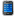 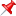 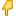 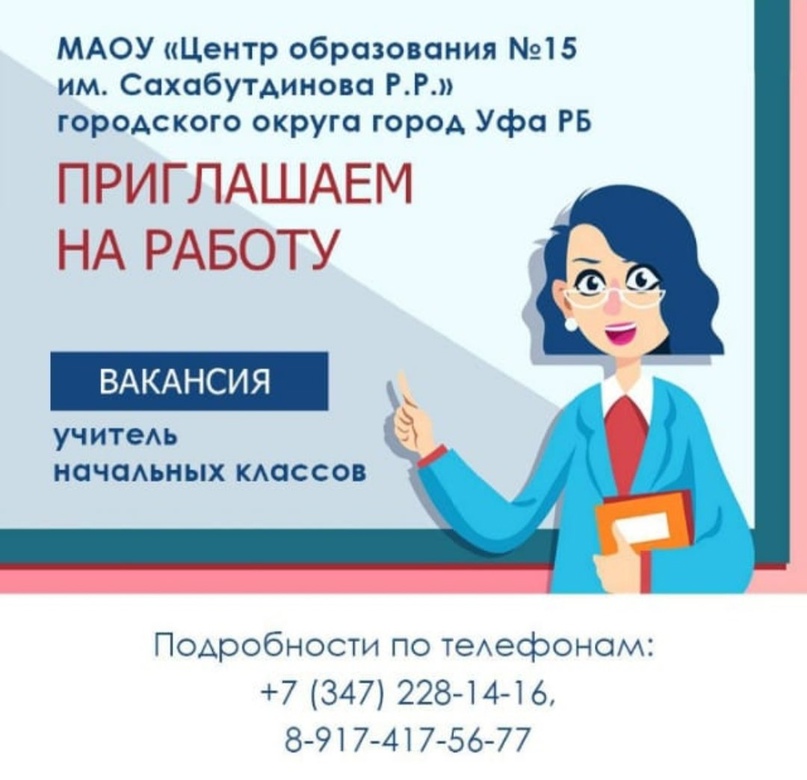 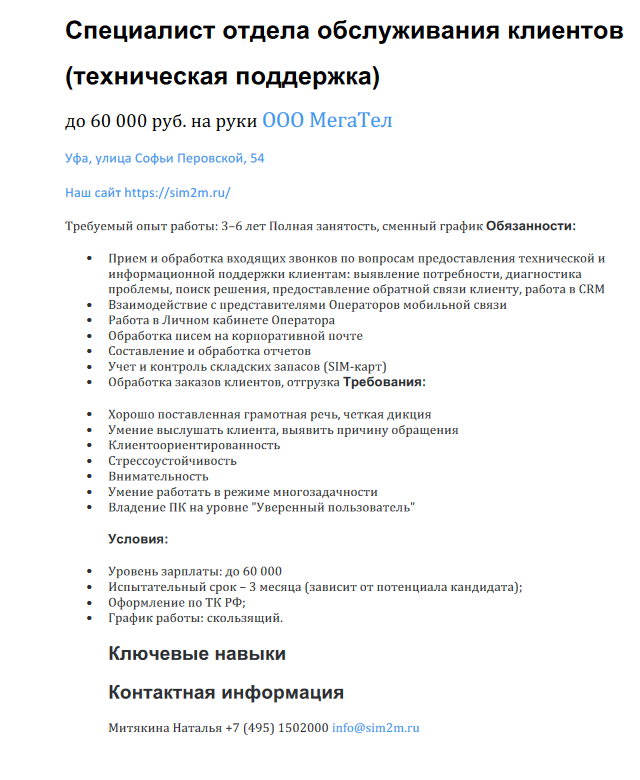 